みやざき勇を応援します。（〒	-	）ＴＥＬ（	）	－No.フリガナフリガナフリガナフリガナフリガナフリガナフリガナフリガナフリガナフリガナお名前応援してくださる方をご紹介します。ご住所〒〒〒〒〒〒〒〒〒〒TELご	紹	介	者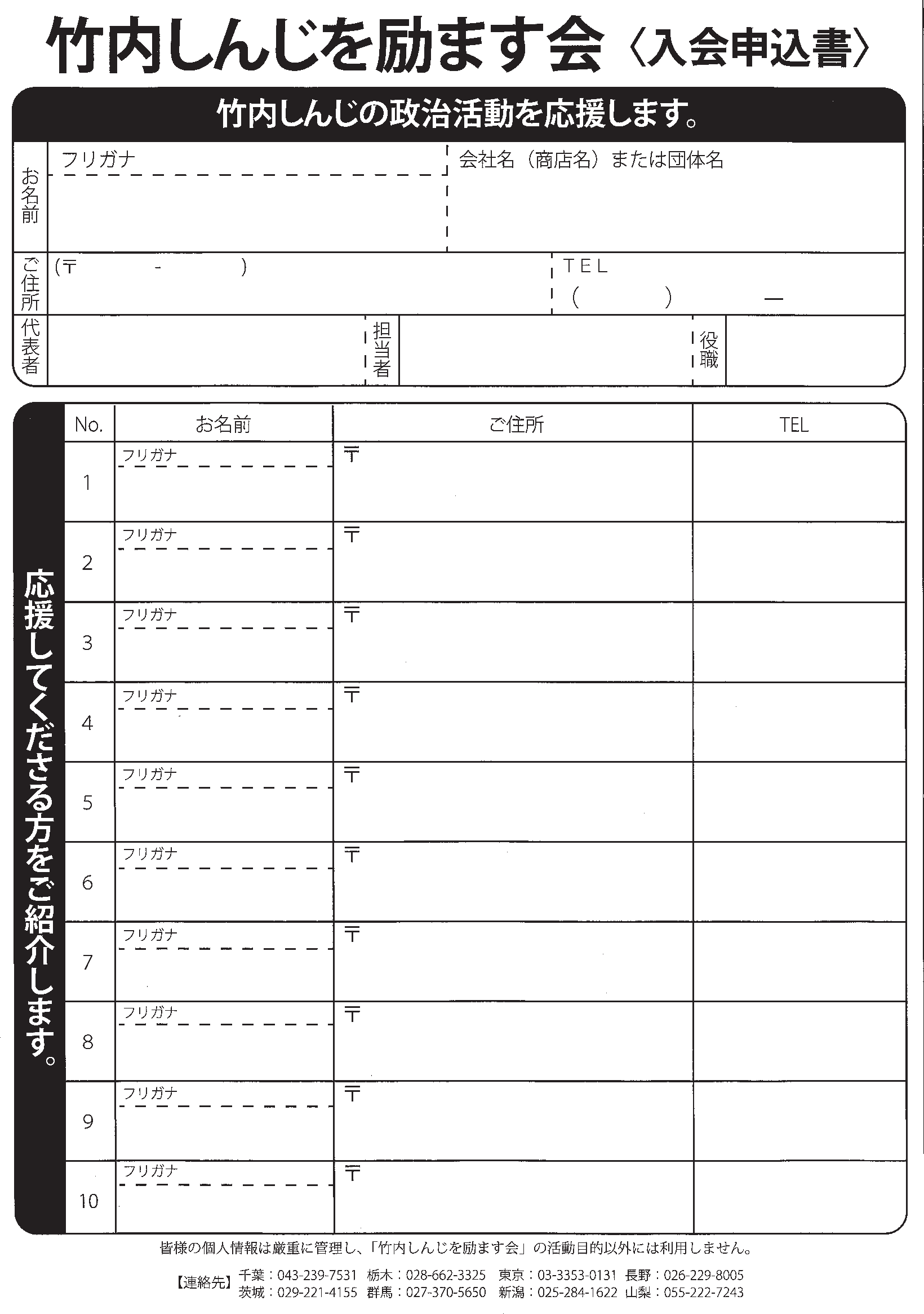 みやざき勇事務所〒305-0841	茨城県筑西市二木成 776-1 TEL 0296-48-8387	FAX 0296-48-8385